Apšvieta. XVIII a.Prisiminkite Apšvietos epochos privalomus programos autorius, susiekite juos su VUBP siūlomais nagrinėjimo aspektais (pasibraukite, jūsų nuomone, tinkamiausius kitoms epochoms).Aptarkite Apšvietos  epochos rašytojų laiko juostą, trumpai pakomentuokite  kiekvieną autorių.3. Susisteminkite jau turimą informaciją apie autorius ir jų kūrinius užpildydami lentelę.4. Siūlomos rašymo užduotys;1. Literatūrologai teigia, kad K. Donelaičio ,,Metai“ – gyvenimo išminties šaltinis. Atskirais punktais surašykite, kokios išminties galima pasimokyti iš K.Donelaičio poemos.Pasvarstykite, kodėl šiuolaikiniam žmogui sunku suprasti K. Donelaičio ,,Metų“ gyvenimo išmintį. Sukurkite  literatūrinio rašinio „Kokią gyvenimo išmintį teigia literatūra?“  arba samprotaujamojo rašinio  „Ar šiuolaikiniam žmogui svarbus ryšys su gamta?“ 180 - 200 žodžių pastraipą.     2. Ar pritartumėte minčiai, kad kiekvienas žmogus – ir Faustas, ir Mefistofelis? Prisiminkite Renesanso mąstytojo N.Makiavelio mintis apie žmogaus prigimtį.Ar N.Makiavelis teisus? Kas, jūsų nuomone, lemia žmogaus prigimtį?Ko siekė Faustas ir ko – Mefistofelis?Sukurkite samprotaujamojo rašinio 180-200 žodžių pastraipą. Nepamirškite aptarti ir priešingą nuomonę.PAGRINDINIAI REIŠKINIAI IR IDĖJOSSIŪLOMI NAGRINĖJIMO ASPEKTAITikėjimas proto ir ugdymo galia. Siekis pertvarkyti tikrovę.  Tautos išlikimo idėja. Klasicizmas• Harmoningo ir vieningo pasaulio kūrimas.• Pažinimo troškimas ir ieškojimo dvasia.• Tautinės bendruomenės ugdymas Prūsų Lietuvoje ir Lietuvos Didžiojoje Kunigaikštystėje.• „Metai“ – lietuviškas šedevras Europos kultūroje.• Darbo etika.• Žemdirbio gyvenimo vertė.• „Metų“ meninės kalbos savitumas. Epochą reprezentuojančios asmenybės: Kristijonas Donelaitis, Tadas Kosciuška.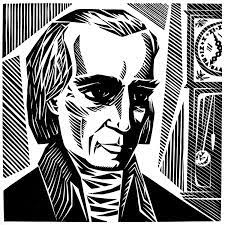 Kristijonas Donelaitis (1714-1780)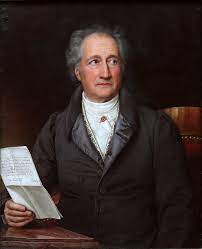 Johanas Volfgangas Gėtė (1749–1832)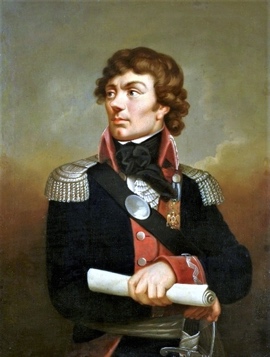 Tadas Kosciuška (1746–1817)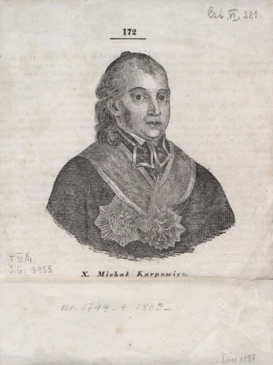 M. P. Karpavičius (1744–1803)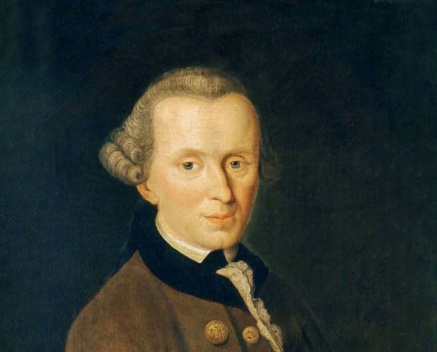 I. Kantas (1724–1804)Privalomas programinis autorius, nagrinėjimo aspektaiKūrinio problematikaTinkamas biografinis kontekstasTinkamas kultūrinis ir istorinis kontekstasKūrinio raiškaKūrinio citatosSąsajos su kitų autorių kūriniaisSąsajos su kitais meno kūriniais ir (arba) filosofinis/ psichologinis/socialinis kontekstasKristijonas DonelaitisDarbasGamta................................................................Kodėl svarbu būti doram?Kas lemia žmogaus gyvenimo vertę?........................................................Mokėsi Karaliaučiaus universitete;Buvo susipažinęs su antikine literatūra;..........................................................1709-1711 m. maro epidemija;Stiprėjanti germanizacija;Pietizmas;...................................................Hegzametras;Personifikacija;................................................„Į paukščius žiūrėk!”„Be trūso Dievs mus išmaityt nežadėjo.“..............................................................A.Baranauskas, „Anykščių šilelis“;Vaižgantas, „Dėdės ir dėdienės“;.......................................................Stoikų filosofija;“Kas yra žmogus gamtoje? Niekas prieš begalybę, viskas prieš nieką, centras tarp nieko ir visko”  (B.Paskalis)....................................................................................Johanas Volfgangas GėtėPažinimas Maištas ................................................................Kaip pajausti gyvenimo pilnatvę?........................................................Studijuoja teisę, bet labiau domisi menais;Žavisi „Audros ir veržimosi“ sąjūdžio idėjomis;..........................................................Europos visuomenėse stiprėja mintis, kad protas gali pataisyti pasaulį;.........................Prologas;Aukštasis ir žemasis stiliai;................................................„Mažasis žemės viešpats“;„Tikslus ir mastą juk renkiesi pats.“..............................................................V.Mykolaitis – Putinas, „Altorių šešėly“;V.Mačernis, „Vizijos“, „Rudens sonetai“ (7,12,13,25), „Žiemos sonetai“ (29,31);........................................................ Filipo Zimbardo psichologiniai eksperimentai........................................................................................